				Feuille d’émargement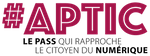 Pass Numérique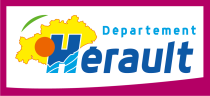 Bénéficiaire :NOM et PRENOM : Date naissance : 			Statut :		jeune- 25 ans		Brsa		seniors +60 ansLes données à caractère personnel recueillies sur ce formulaire sont traitées par l’association RLIse qui est responsable de traitement. Les destinataires des données personnelles recueillies sont les techniciens du Rlise et les partenaires financeurs de notre association.Conformément à la loi « informatique et libertés » du 6 janvier 1978 modifiée, vous bénéficiez d’un droit d’accès et de rectification aux informations qui vous concernent. Si vous souhaitez exercer ce droit et obtenir communication des informations vous concernant, veuillez-vous adresser à : rgpd@rlise.fr.Je déclare avoir lu les conditions et je les accepte Tronc commun ( Niveau 1 ou niveau 2)Feuille d’émargementPass Numérique ( suite ) Parcours choisisParcours insertion professionnelle, recherche emploi, parcours accès aux droits e-administration, parcours communication les réseaux sociaux, parcours photo,)Parcours personnaliséItem aux choix